                          Nennformular GÖLLER-Classic 15.08. – 17.08.2014		Bewerber/Team/ClubFahrer (Nachname,Vorname)
Beifahrer (Nachname,Vorname)
Team-Anschrift  (PLZ, Stadt)
LandE-Mail, Fax 

Geburtsdaten (Fahrer,Beifahrer)


Leibchengröße (Fahrer,Beifahrer)Fahrzeug
Hersteller	       Typ, Karosserie 	
Baujahr                                                                           Kennzeichen  
Hubraum–PS                                                      Fahrgestellnummer  NameFahrer, Beifahrer                                                                    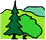 Hotel
Zimmerkategorie (15.8. - 17.8.)                                       EZ                                            DZZimmerkategorie (14.8. – 17.8.)                                      EZ                                            DZ
Für Frühanreiser